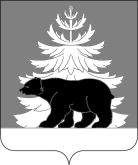 Контрольно – счетная палата Зиминского районного муниципальногообразования                                                                                             УТВЕРЖДАЮ   Председатель Контрольно-                                                                                                                  счетной палатыЕ.В.Шульгина                                                                                                                   Приказ от 13.04. 2023 г. № 09                                     Заключение № 01-10/09по результатам проведения экспертизы на проект постановления администрации Батаминского муниципального образования «Об утверждении муниципальной программы «Развитие дорожного хозяйства на территории Батаминского муниципального образования»13 апреля 2023 г.	   г. ЗимаОснование для проведения экспертно-аналитического мероприятия:Настоящее  заключение подготовлено Контрольно- счётной палатой Зиминского районного муниципального образования (далее – КСП района) в соответствии с требованиями ст.157 Бюджетного кодекса Российской Федерации; п. 7 ч. 2 ст. 9 Федерального закона от 07.02.2011г. № 6-ФЗ «Об общих принципах организации и деятельности контрольно-счетных органов субъектов Российской Федерации и муниципальных образований», Соглашением о передаче полномочий по осуществлению внешнего муниципального финансового контроля», распоряжением председателя КСП района от 12.04.2023 г. №01-23/16  «О проведении экспертизы проекта постановления администрации Батаминского муниципального образования «Об утверждении муниципальной программы «Развитие дорожного хозяйства на территории Батаминского муниципального образования» Предмет экспертизы:-Проект постановления администрации Батаминского муниципального образования «Об утверждении муниципальной программы «Развитие дорожного хозяйства на территории Батаминского муниципального образования» (далее-муниципальная программа,Программа)Цель экспертно - аналитического мероприятия:анализ правомерности и обоснованности принятия муниципальной программы на территории Батаминского муниципального образования;определение соответствия положений, изложенных в Программе, действующим нормативным правовым актам.Перечень вопросов экспертно-аналитического мероприятия:    проверка соблюдения нормативных правовых актов Российской Федерации при принятии муниципальной программы, в том числе проверка соблюдения требований ст. 179 Бюджетного кодекса Российской Федерации (далее -БК РФ);-   согласованность финансирования, программных мероприятий, целевых (индикативных) показателей и ожидаемых результатов.Срок начала и окончания проведения экспертно - аналитического мероприятия: с 13.04.2023 г. по 13.04.2023 г.Исполнитель экспертно-аналитического мероприятия:Председатель КСП района Е.В.ШульгинаВ КСП района для проведения экспертизы поступили следующие документы:Проект постановления администрации Батаминского муниципального образования «Об утверждении муниципальной программы «Развитие дорожного хозяйства на территории Батаминского муниципального образования» В ходе проведения экспертизы установлено:       Проект постановления представлен на экспертизу в КСП района 12.04.2023 года с сопроводительным письмом от 10.04.2023 года №237.Утверждая муниципальную программу «Развитие дорожного хозяйства на территории Батаминского муниципального образования» Администрация Батаминского муниципального образования принимает на себя расходное обязательство, предусмотренное п. 5 ч.1ст.14 Федерального закона от 06.10.2003 № 131-ФЗ «Об общих принципах организации местного самоуправления в Российской Федерации» - дорожная деятельность в отношении автомобильных дорог местного значения в границах населенных пунктов поселения и обеспечение безопасности дорожного движения на них, включая создание и обеспечение функционирования парковок (парковочных мест), осуществление муниципального контроля на автомобильном транспорте, городском наземном электрическом транспорте и в дорожном хозяйстве в границах населенных пунктов поселения, организация дорожного движения, а также осуществление иных полномочий в области использования автомобильных дорог и осуществления дорожной деятельности в соответствии с законодательством Российской Федерации. Перечень полномочий органов местного самоуправления в области использования автомобильных дорог и осуществления дорожной деятельности определен статьей 13 Федерального закона от 8 ноября 2007 г. № 257-ФЗ «Об автомобильных дорогах и о дорожной деятельности в Российской Федерации и о внесении изменений в отдельные законодательные акты Российской Федерации».          В целях обеспечения эффективности использования бюджетных средств, в соответствии со ст. 179 БК РФ Постановлением главы администрации Батаминского муниципального образования от 10.09.2014 года № 59 утвержден «Порядок разработки, формирования, реализации и оценки эффективности муниципальных программ» (далее-Порядок). Данным Порядком утвержден также типовой макет Программы. Проект муниципальной программы «Развитие дорожного хозяйства на территории Батаминского муниципального образования» разработан в соответствии с утвержденным макетом.В нарушении пункта 2.5 Порядка с проектом не представлены      1.Пояснительная записка с обоснованием необходимости его принятия, включающая развернутую характеристику проекта муниципальной рограммы, его целей, основных положений, а также прогноз социально-экономических и иных последствий его принятия;          2.Перечень нормативных правовых актов, подлежащих признанию утратившими силу, изменению, приостановлению, дополнению или принятию в связи с принятием проекта муниципальной программы (в случае необходимости принятия таковых).КСП района отмечает, что Порядком не определено, что КСП района проводит финансово-экономическую экспертизу (включая обоснованность финансово-экономических обоснований) проекта муниципальной программы в части, касающейся расходных обязательств муниципального образования.Финансово-экономические обоснования к проекту не представлены, стоимость мероприятий определена ориентировочно, что не дает возможности проанализировать достоверность планируемых затрат.Проанализировав Проект постановления КСП района рекомендует в преамбулу проекта постановления добавить ссылку на следующие нормативные правовые акты – Федеральный закон от 08.11.2007 №257 –ФЗ «Об автомобильных дорогах и о дорожной деятельности в Российской Федерации и о внесении изменений в отдельные законодательные акты Российской Федерации.», Федеральный закон от 10.12.1995 № 196-ФЗ «О безопасности дорожного движения».Заказчиком муниципальной программы, в соответствии с Положением, является Администрация Батаминского муниципального образования.Основной целью муниципальной программы является обеспечение бесперебойного и безопасного функционирования дорожного хозяйства и развитие сети искусственных сооружений на территории Батаминского муниципального образования. Для достижения указанной цели необходимо решение следующих основные задач: -Сохранение и развитие автомобильных дорог общего пользования местного значения в Батаминском муниципальном образовании.-Фомирование развитой транспортной инфраструктуры;-Развитие сети искусственных сооружений;-Повышение эффективности государственной политики в сфере дорожного хозяйства.В ходе анализа структуры проекта программы оценивалось наличие всех необходимых документов, разделов паспорта, приложений, анализировалось соответствие названий разделов их смысловому наполнению, полнота раскрытия тематики.Разделами 1-5 Порядка определены основные требования к содержанию и порядку разработки муниципальной программы, подлежащие соблюдению при формировании проекта программы.В муниципальной программе отсутствуют раздел:-Целевые индикаторы.Согласно Методическим рекомендациям систему показателей (индикаторов) следует выстраивать таким образом, чтобы к каждой задаче муниципальной программы (подпрограммы - при наличии) был сформирован как минимум один индикатор, характеризующий ее решение.Таким образом, при организации контроля за выполнением муниципальной программы может возникнуть риск в оценке результативности мероприятий муниципальной программы.Финансирование муниципальной программы будет осуществляться за счет средств местного бюджета Батаминского муниципального образования. Источники и объемы финансирования определены в сумме 4076,110 тыс. руб., в том числе в 2024г. – 1982,600 тыс. руб., в 2025г. -2093,510 тыс.руб. с 2026 года по 2028 год – финансирование 0,000 тыс. руб. ежегодно. Источником финансового обеспечения мероприятий программы являются бюджетные ассигнования муниципального дорожного фонда. КСП района отмечает, что указанный объем расходов к финансированию будет корректироваться на сумму остатков средств дорожного фонда на начало текущего финансового года и корректировкой доходных источников, служащих источником формирования дорожного фонда.       В Приложении № 1 Объемы и источники финансирования муниципальной программы в мероприятиях муниципальной программы следует уточнить объемы финансирования в рамках каждого отдельного мероприятия с разбивкой финансирования по годам по каждому конкретному участку дороги, на которых будет осуществлен ремонт, геодезические изыскания, разработка ПСД, и экспертиза ПСД. В Приложении 2 показатели результативности муниципальной программы Изменить наОжидаемые результаты реализации муниципальной программыОсуществление мероприятий, предусмотренных Проектом программы, позволит к 2028 году:-  Количество отремонтированных дорог общего пользования   местного значения составит 6,514 км.,или 26,7 % от общей протяженности дорог местного значения, находящихся в собственности Батаминског муниципального образования;- Аренда и приобретение 130 опор и светильников для освещения.- Процент оснащения энергосберегающими светильниками к 2028 году составит 100%.Выводы:    По итогам экспертизы Проекта постановления администрации Батаминского муниципального образования об утверждении муниципальной программы «Развитие дорожного хозяйства на территории Батаминского муниципального образования» установлено:Проект муниципальной программы соответствует компетенции и полномочиям органов местного самоуправления Батаминского муниципального образования;  2.  В муниципальной прог рам ме не со б людены некоторые требования к содержанию и порядку разработки муниципальной программы. При формировании проекта программы, определенные разделами 1-5 в Программе отсутствует раздел: -Целевые индикаторы;Согласно Методическим рекомендациям систему показателей (индика торов) следует выстраивать таким образом, чтобы к каждой задаче муниципальной программы (подпрограммы - при наличии) был сформирован как минимум один индикатор, характеризующий ее решение.Таким образом, при организации контроля за выполнением муниципальной программы может возникнуть риск в оценке  результативности  мероприятий муниципальной программы;В преамбулу проекта постановления добавить ссылку на следующие нормативные правовые акты – Федеральный закон от 08.11.2007 №257 –ФЗ «Об автомобильных дорогах и о дорожной деятельности в Российской Федерации и о внесении изменений в отдельные законодательные акты Российской Федерации.», Федеральный закон от 10.12.1995 № 196-ФЗ «О безопасности дорожного движения».       В Приложении № 1 Объемы и источники финансирования муниципальной программы в мероприятиях муниципальной программы следует уточнить объемы финансирования в рамках каждого отдельного мероприятия с разбивкой финансирования по годам по каждому конкретному участку дороги, на которых будет осуществлен ремонт, геодезические изыскания, разработка ПСД, и экспертиза ПСД.      В Приложении 2 показатели результативности муниципальной программы  изменить на показатели указанные выше по тексту.         Проект постановления доработать с учетом замечаний. Председатель КСП района                                 Е.В.Шульгина№ п/пНаименование показателя результативности Наименование показателя результативности Ед. изм.Планируемое значение по годамПланируемое значение по годамПланируемое значение по годамПланируемое значение по годамПланируемое значение по годам№ п/пНаименование показателя результативности Наименование показателя результативности Ед. изм.2024 год2025 год2026 год2027 год2028 годМуниципальная программа «Развитие дорожного хозяйства на территории Батаминского муниципального образования» на 2024-2028 годыМуниципальная программа «Развитие дорожного хозяйства на территории Батаминского муниципального образования» на 2024-2028 годыМуниципальная программа «Развитие дорожного хозяйства на территории Батаминского муниципального образования» на 2024-2028 годыМуниципальная программа «Развитие дорожного хозяйства на территории Батаминского муниципального образования» на 2024-2028 годыМуниципальная программа «Развитие дорожного хозяйства на территории Батаминского муниципального образования» на 2024-2028 годыМуниципальная программа «Развитие дорожного хозяйства на территории Батаминского муниципального образования» на 2024-2028 годыМуниципальная программа «Развитие дорожного хозяйства на территории Батаминского муниципального образования» на 2024-2028 годыМуниципальная программа «Развитие дорожного хозяйства на территории Батаминского муниципального образования» на 2024-2028 годыЗадача 1Повышение транспортно-эксплуатационного состояния сети автомобильных дорог местного значения поселенияПовышение транспортно-эксплуатационного состояния сети автомобильных дорог местного значения поселенияПовышение транспортно-эксплуатационного состояния сети автомобильных дорог местного значения поселенияПовышение транспортно-эксплуатационного состояния сети автомобильных дорог местного значения поселенияПовышение транспортно-эксплуатационного состояния сети автомобильных дорог местного значения поселенияПовышение транспортно-эксплуатационного состояния сети автомобильных дорог местного значения поселенияПовышение транспортно-эксплуатационного состояния сети автомобильных дорог местного значения поселенияПовышение транспортно-эксплуатационного состояния сети автомобильных дорог местного значения поселенияЗадача 1Количество отремонтированных дорогКмКм0,6361,1821,2751,4661,955Задача 1            %            %9,818,119,6	22,530Задача 2 Организация безопасного движения транспортных средств и пешеходов Организация безопасного движения транспортных средств и пешеходов Организация безопасного движения транспортных средств и пешеходов Организация безопасного движения транспортных средств и пешеходов Организация безопасного движения транспортных средств и пешеходов Организация безопасного движения транспортных средств и пешеходов Организация безопасного движения транспортных средств и пешеходов Организация безопасного движения транспортных средств и пешеходовЗадача 2Аренда опоршт.шт.1020203347Задача 2Количество приобретенных энергосберегающих светильниковшт./ %.шт./ %.10/820/1520/1533/2547/37№ п/пНаименование показателя результативности Ед. изм.Планируемое значение по годамПланируемое значение по годамПланируемое значение по годамПланируемое значение по годамПланируемое значение по годам№ п/пНаименование показателя результативности Ед. изм.2024 год2025 год2026 год2027 год2028 годМуниципальная программа «Развитие дорожного хозяйства на территории Батаминского муниципального образования» на 2024-2028 годыМуниципальная программа «Развитие дорожного хозяйства на территории Батаминского муниципального образования» на 2024-2028 годыМуниципальная программа «Развитие дорожного хозяйства на территории Батаминского муниципального образования» на 2024-2028 годыМуниципальная программа «Развитие дорожного хозяйства на территории Батаминского муниципального образования» на 2024-2028 годыМуниципальная программа «Развитие дорожного хозяйства на территории Батаминского муниципального образования» на 2024-2028 годыМуниципальная программа «Развитие дорожного хозяйства на территории Батаминского муниципального образования» на 2024-2028 годыМуниципальная программа «Развитие дорожного хозяйства на территории Батаминского муниципального образования» на 2024-2028 годыЗадача 11.Повышение транспортно-эксплуатационного состояния сети автомобильных дорог местного значения поселения1.Повышение транспортно-эксплуатационного состояния сети автомобильных дорог местного значения поселения1.Повышение транспортно-эксплуатационного состояния сети автомобильных дорог местного значения поселения1.Повышение транспортно-эксплуатационного состояния сети автомобильных дорог местного значения поселения1.Повышение транспортно-эксплуатационного состояния сети автомобильных дорог местного значения поселения1.Повышение транспортно-эксплуатационного состояния сети автомобильных дорог местного значения поселения1.Повышение транспортно-эксплуатационного состояния сети автомобильных дорог местного значения поселенияЗадача 11.1.Количество отремонтированных дорогКм0,6361,1821,2751,4661,955Задача 11.2.Удельный вес отремонтированных дорог от общей протяженности дорог местного значения,находящихся в собственности    26,7        %2,64,95,26,08,0Задача 22. Организация безопасного движения транспортных средств и пешеходов2. Организация безопасного движения транспортных средств и пешеходов2. Организация безопасного движения транспортных средств и пешеходов2. Организация безопасного движения транспортных средств и пешеходов2. Организация безопасного движения транспортных средств и пешеходов2. Организация безопасного движения транспортных средств и пешеходов2. Организация безопасного движения транспортных средств и пешеходовЗадача 22.1.Аренда опоршт.1020203347Задача 22.2.Количество приобретенных энергосберегающих светильниковшт.10202033472.3.Процент оснащения энергосберегащими светильниками от их общей потребности %7,716,720,041,3100